Review Questions: Equations, Formulae and InequationsWhen we solve an equation, we are trying to find the numerical value of the ______ that makes the sentence true.Match each equation to its solution.Match each operation in the left hand column with its inverse in the right hand column.What order of inverse operations must be performed to get x in the equation  ?The solution to the equation 8 + 4q = 16, is q = . Is x = 3 a solution to 8x = 24 − 4x?Match the equation in the left column with its solution on the right.Expand 6(y + 3) − 2(y − 2)Find the value of p in the equation 5(2p − 1) = 3(p + 6) − 7Match each equation on the left with its solution on the right.The solution to the equation 4(t + 3) − (t + 2) = 13 is:Match each number on the left with the list of its multiples on the right.Find the solution to the equation 3w⁄2 + w⁄3 = 11Match each inequality sign on the left to its meaning.What is the set of values of x which has been graphed on this number line?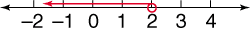 When multiplying or dividing an inequation by a negative numeral, the inequality sign must be _____ to obtain an equivalent inequality.Match each inequation on the left with its solution from the list on the right.Match each inequation on the left with its solution from the list on the right.The solution to = , is m = .  